Консультация для родителей«Как помочь ребенку запомнить цифры»Очень часто бывает так, что малыш прекрасно считает до 1 до 10, но самостоятельно найти цифру, изображенную на картинке, никак не может. Графический образ цифры для него - это сложное абстрактное понятие. И без помощи взрослых здесь не обойтись.  Как помочь запомнить цифры ребенку? Есть простой ответ. Давайте с помощью игры научимся распознавать  цифры, ведь малыши запоминают то, что видят, слышат и, главное, трогают ручками.“Раскрась цифру”   Даются трафареты для обведения цифры и её последующего раскрашивания, или штриховки.“Сделай цифру”   Предлагается выложить цифры из палочек, мозаики, вылепить из пластилина, глины, сделать “вкусные" цифры. Можно вырезать цифры из бархатной или простой бумаги, старых газет или журналов, ткани и наклеить их.«Преврати цифру в смешную фигурку”   Путём дорисовывания  цифры превращаются в “человечков”, “зверюшек” или другие смешные фигурки.“Цифры на кубиках”   Воспользовавшись игральным кубиком, дети находят цифру, соответствующую числу точек на выпавшей верхней грани кубика.«Наклей цифры”   Предлагается наклеить цифры по порядку, пронумеровав этажи в многоэтажном доме, стулья в ряду и т.д.“Какая цифра убежала?”   Ребёнок рассматривает карточки с цифрами, запоминает их и отворачивается.  Взрослый меняет их местами. Малыш указывает, что изменилось. Если какая-либо карточка убирается, ребёнок угадывает, какой цифры не стало.«Выложи». Предложите ребенку выложить из цифр номер телефона, квартиры, дату рождения и так далее.«Кто больше»Ребенку предлагается найти как можно больше знакомых цифр на табличке  дома, на прогулке, в транспорте, в книге.“Догадайся и напиши цифру”   Глядя на предметы, изображенные на картинках или в реальной действительности, нужно определить, на какие цифры они похожи. Например, карандаши — на единицу, крючок от вешалки, лебедь — на двойку, бублик — на ноль и т.д.“Потерянные цифры“Ребенку предлагаются пазлы из цифр или на картоне печатаются цифры от 1 до 9. Затем каждая из них разрезается на две части. Малыш должен их восстановить. Если для него это задание слишком легкое, его можно усложнить, разрезав цифры на 3, 4 или 6 частей.      Данные игры не только помогут изучить цифры, но и научат считать, фантазировать, мыслить логически, откроют творческий потенциал ребенка, художественный вкус, усидчивость, сблизит Вас с Вашим ребенком. Он получит массу эмоций, положительных впечатлений и обязательно в такие игры он будет играть с удовольствием.Желаем успехов!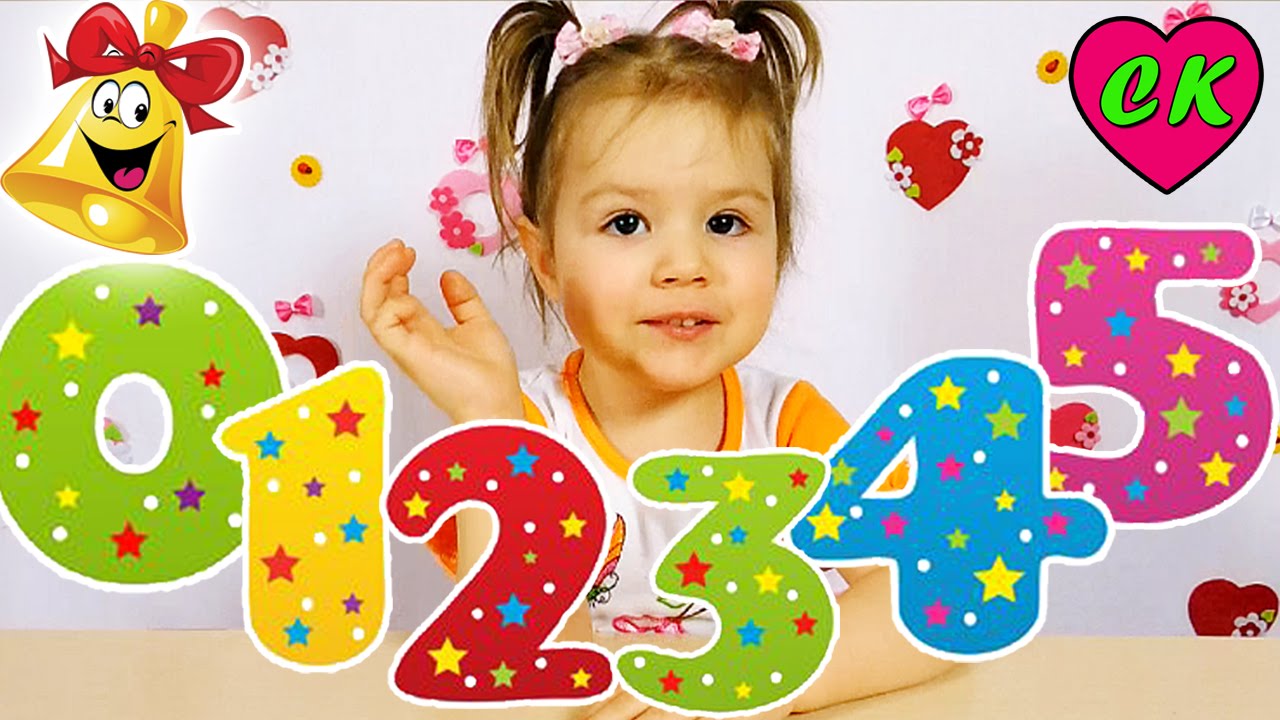 